-¿QUIÉN PUEDE PRESENTAR ESTE FORMULARIO?Cualquier sociedad de auditoría inscrita en el Registro Oficial de Auditores, y solicite la modificación de alguno de los datos no públicos que constan en el Registro Oficial de Auditores de Cuentas. Estos datos son los siguientes:– Representante de la sociedad.– Domicilio a efectos de comunicaciones (si es distinto al domicilio social).– Fax y correo electrónico.– Corporación de derecho público a la que pertenece.– Garantía financiera.– Fecha de cierre del ejercicio social.– Inclusión o baja en la lista del Registro Mercantil.Se cumplimentarán todos los datos solicitados, aportando la documentación correspondiente. La ausencia o deficiencia en la documentación justificativa impedirá la tramitación de la solicitud.TASAEsta solicitud no conlleva el pago por parte del solicitante de la tasa a que se refiere el artículo 88.5.e) de la LAC por no tratarse de modificación de los datos públicos.DOCUMENTACIÓN JUSTIFICATIVASi solicita la modificación del dato que se refiere el apartado ”GARANTÍA FINANCIERA, se acompañará el justificante de haber prestado la fianza a que se refiere el artículo 55 del RAC.Sui solicita la modificación de la fecha de cierre del ejercicio social, se acompañará fotocopia de la escritura autorizada por fedatario público.REPRESENTANTESe identificará a la nueva persona que representará a la sociedad en sus relaciones con el Instituto de Contabilidad y Auditoría de Cuentas (art. 39.2 del Reglamento que desarrolla el texto refundido de la Ley de Auditoría de Cuentas).CORPORACIÓN DE DERECHO PÚBLICO A LA QUE PERTENECESe indicará expresamente si la sociedad pertenece o no a alguna de las Corporaciones representativas de los auditores de cuentas (Disposición final única del RAC). En caso de pertenecer a más de una Corporación, indicará en dicha casilla el de aquélla por la que haya optado, a efectos de lo señalado en la Disposición Adicional Sexta del RAC, indicando en las casillas siguientes las otras a las que pertenece.INSTITUTO DE CONTABILIDADY AUDITORIA DE CUENTASINSTITUTO DE CONTABILIDADY AUDITORIA DE CUENTASINSTITUTO DE CONTABILIDADY AUDITORIA DE CUENTASINSTITUTO DE CONTABILIDADY AUDITORIA DE CUENTASINSTITUTO DE CONTABILIDADY AUDITORIA DE CUENTASINSTITUTO DE CONTABILIDADY AUDITORIA DE CUENTASINSTITUTO DE CONTABILIDADY AUDITORIA DE CUENTASINSTITUTO DE CONTABILIDADY AUDITORIA DE CUENTASSOLICITUD DE MODIFICACIÓN DE DATOS EN ELREGISTRO OFICIAL DE AUDITORES DE CUENTAS.DATOS NO PÚBLICOS________________________________________________________________________SECCIÓN DE PERSONAS JURÍDICASSOLICITUD DE MODIFICACIÓN DE DATOS EN ELREGISTRO OFICIAL DE AUDITORES DE CUENTAS.DATOS NO PÚBLICOS________________________________________________________________________SECCIÓN DE PERSONAS JURÍDICASSOLICITUD DE MODIFICACIÓN DE DATOS EN ELREGISTRO OFICIAL DE AUDITORES DE CUENTAS.DATOS NO PÚBLICOS________________________________________________________________________SECCIÓN DE PERSONAS JURÍDICASSOLICITUD DE MODIFICACIÓN DE DATOS EN ELREGISTRO OFICIAL DE AUDITORES DE CUENTAS.DATOS NO PÚBLICOS________________________________________________________________________SECCIÓN DE PERSONAS JURÍDICASSOLICITUD DE MODIFICACIÓN DE DATOS EN ELREGISTRO OFICIAL DE AUDITORES DE CUENTAS.DATOS NO PÚBLICOS________________________________________________________________________SECCIÓN DE PERSONAS JURÍDICASSOLICITUD DE MODIFICACIÓN DE DATOS EN ELREGISTRO OFICIAL DE AUDITORES DE CUENTAS.DATOS NO PÚBLICOS________________________________________________________________________SECCIÓN DE PERSONAS JURÍDICASSOLICITUD DE MODIFICACIÓN DE DATOS EN ELREGISTRO OFICIAL DE AUDITORES DE CUENTAS.DATOS NO PÚBLICOS________________________________________________________________________SECCIÓN DE PERSONAS JURÍDICASSOLICITUD DE MODIFICACIÓN DE DATOS EN ELREGISTRO OFICIAL DE AUDITORES DE CUENTAS.DATOS NO PÚBLICOS________________________________________________________________________SECCIÓN DE PERSONAS JURÍDICASSOLICITUD DE MODIFICACIÓN DE DATOS EN ELREGISTRO OFICIAL DE AUDITORES DE CUENTAS.DATOS NO PÚBLICOS________________________________________________________________________SECCIÓN DE PERSONAS JURÍDICASSOLICITUD DE MODIFICACIÓN DE DATOS EN ELREGISTRO OFICIAL DE AUDITORES DE CUENTAS.DATOS NO PÚBLICOS________________________________________________________________________SECCIÓN DE PERSONAS JURÍDICASSOLICITUD DE MODIFICACIÓN DE DATOS EN ELREGISTRO OFICIAL DE AUDITORES DE CUENTAS.DATOS NO PÚBLICOS________________________________________________________________________SECCIÓN DE PERSONAS JURÍDICASSOLICITUD DE MODIFICACIÓN DE DATOS EN ELREGISTRO OFICIAL DE AUDITORES DE CUENTAS.DATOS NO PÚBLICOS________________________________________________________________________SECCIÓN DE PERSONAS JURÍDICASSOLICITUD DE MODIFICACIÓN DE DATOS EN ELREGISTRO OFICIAL DE AUDITORES DE CUENTAS.DATOS NO PÚBLICOS________________________________________________________________________SECCIÓN DE PERSONAS JURÍDICASSOLICITUD DE MODIFICACIÓN DE DATOS EN ELREGISTRO OFICIAL DE AUDITORES DE CUENTAS.DATOS NO PÚBLICOS________________________________________________________________________SECCIÓN DE PERSONAS JURÍDICASSOLICITUD DE MODIFICACIÓN DE DATOS EN ELREGISTRO OFICIAL DE AUDITORES DE CUENTAS.DATOS NO PÚBLICOS________________________________________________________________________SECCIÓN DE PERSONAS JURÍDICASSOLICITUD DE MODIFICACIÓN DE DATOS EN ELREGISTRO OFICIAL DE AUDITORES DE CUENTAS.DATOS NO PÚBLICOS________________________________________________________________________SECCIÓN DE PERSONAS JURÍDICASSOLICITUD DE MODIFICACIÓN DE DATOS EN ELREGISTRO OFICIAL DE AUDITORES DE CUENTAS.DATOS NO PÚBLICOS________________________________________________________________________SECCIÓN DE PERSONAS JURÍDICASSOLICITUD DE MODIFICACIÓN DE DATOS EN ELREGISTRO OFICIAL DE AUDITORES DE CUENTAS.DATOS NO PÚBLICOS________________________________________________________________________SECCIÓN DE PERSONAS JURÍDICASSOLICITUD DE MODIFICACIÓN DE DATOS EN ELREGISTRO OFICIAL DE AUDITORES DE CUENTAS.DATOS NO PÚBLICOS________________________________________________________________________SECCIÓN DE PERSONAS JURÍDICASMODELOR52MODELOR52MODELOR52MODELOR52MODELOR52MODELOR52DENOMINACIÓN SOCIALDENOMINACIÓN SOCIALDENOMINACIÓN SOCIALDENOMINACIÓN SOCIALDENOMINACIÓN SOCIALDENOMINACIÓN SOCIALDENOMINACIÓN SOCIALDENOMINACIÓN SOCIALDENOMINACIÓN SOCIALDENOMINACIÓN SOCIALDENOMINACIÓN SOCIALDENOMINACIÓN SOCIALDENOMINACIÓN SOCIALDENOMINACIÓN SOCIALDENOMINACIÓN SOCIALDENOMINACIÓN SOCIALDENOMINACIÓN SOCIALDENOMINACIÓN SOCIALDENOMINACIÓN SOCIALDENOMINACIÓN SOCIALDENOMINACIÓN SOCIALDENOMINACIÓN SOCIALDENOMINACIÓN SOCIALDENOMINACIÓN SOCIALDENOMINACIÓN SOCIALDENOMINACIÓN SOCIALDENOMINACIÓN SOCIALDENOMINACIÓN SOCIALDENOMINACIÓN SOCIALDENOMINACIÓN SOCIALDENOMINACIÓN SOCIALDENOMINACIÓN SOCIALDENOMINACIÓN SOCIALDENOMINACIÓN SOCIALDENOMINACIÓN SOCIALDENOMINACIÓN SOCIALDENOMINACIÓN SOCIALDENOMINACIÓN SOCIALRAZÓN SOCIALRAZÓN SOCIALRAZÓN SOCIALRAZÓN SOCIALRAZÓN SOCIALRAZÓN SOCIALRAZÓN SOCIALRAZÓN SOCIALRAZÓN SOCIALRAZÓN SOCIALRAZÓN SOCIALRAZÓN SOCIALRAZÓN SOCIALRAZÓN SOCIALRAZÓN SOCIALRAZÓN SOCIALRAZÓN SOCIALRAZÓN SOCIALRAZÓN SOCIALRAZÓN SOCIALN.I.F.N.I.F.N.I.F.N.I.F.N.I.F.N.I.F.N.I.F.Nº ROACNº ROACNº ROACNº ROACNº ROACNº ROACNº ROACNº ROACNº ROACNº ROACNº ROACDOMICILIO A EFECTOS DE COMUNICACIONES (cumplimentar sólo si es distinto al domicilio social, y se ha modificado)DOMICILIO A EFECTOS DE COMUNICACIONES (cumplimentar sólo si es distinto al domicilio social, y se ha modificado)DOMICILIO A EFECTOS DE COMUNICACIONES (cumplimentar sólo si es distinto al domicilio social, y se ha modificado)DOMICILIO A EFECTOS DE COMUNICACIONES (cumplimentar sólo si es distinto al domicilio social, y se ha modificado)DOMICILIO A EFECTOS DE COMUNICACIONES (cumplimentar sólo si es distinto al domicilio social, y se ha modificado)DOMICILIO A EFECTOS DE COMUNICACIONES (cumplimentar sólo si es distinto al domicilio social, y se ha modificado)DOMICILIO A EFECTOS DE COMUNICACIONES (cumplimentar sólo si es distinto al domicilio social, y se ha modificado)DOMICILIO A EFECTOS DE COMUNICACIONES (cumplimentar sólo si es distinto al domicilio social, y se ha modificado)DOMICILIO A EFECTOS DE COMUNICACIONES (cumplimentar sólo si es distinto al domicilio social, y se ha modificado)DOMICILIO A EFECTOS DE COMUNICACIONES (cumplimentar sólo si es distinto al domicilio social, y se ha modificado)DOMICILIO A EFECTOS DE COMUNICACIONES (cumplimentar sólo si es distinto al domicilio social, y se ha modificado)DOMICILIO A EFECTOS DE COMUNICACIONES (cumplimentar sólo si es distinto al domicilio social, y se ha modificado)DOMICILIO A EFECTOS DE COMUNICACIONES (cumplimentar sólo si es distinto al domicilio social, y se ha modificado)DOMICILIO A EFECTOS DE COMUNICACIONES (cumplimentar sólo si es distinto al domicilio social, y se ha modificado)DOMICILIO A EFECTOS DE COMUNICACIONES (cumplimentar sólo si es distinto al domicilio social, y se ha modificado)DOMICILIO A EFECTOS DE COMUNICACIONES (cumplimentar sólo si es distinto al domicilio social, y se ha modificado)DOMICILIO A EFECTOS DE COMUNICACIONES (cumplimentar sólo si es distinto al domicilio social, y se ha modificado)DOMICILIO A EFECTOS DE COMUNICACIONES (cumplimentar sólo si es distinto al domicilio social, y se ha modificado)DOMICILIO A EFECTOS DE COMUNICACIONES (cumplimentar sólo si es distinto al domicilio social, y se ha modificado)DOMICILIO A EFECTOS DE COMUNICACIONES (cumplimentar sólo si es distinto al domicilio social, y se ha modificado)DOMICILIO A EFECTOS DE COMUNICACIONES (cumplimentar sólo si es distinto al domicilio social, y se ha modificado)DOMICILIO A EFECTOS DE COMUNICACIONES (cumplimentar sólo si es distinto al domicilio social, y se ha modificado)DOMICILIO A EFECTOS DE COMUNICACIONES (cumplimentar sólo si es distinto al domicilio social, y se ha modificado)DOMICILIO A EFECTOS DE COMUNICACIONES (cumplimentar sólo si es distinto al domicilio social, y se ha modificado)DOMICILIO A EFECTOS DE COMUNICACIONES (cumplimentar sólo si es distinto al domicilio social, y se ha modificado)DOMICILIO A EFECTOS DE COMUNICACIONES (cumplimentar sólo si es distinto al domicilio social, y se ha modificado)DOMICILIO A EFECTOS DE COMUNICACIONES (cumplimentar sólo si es distinto al domicilio social, y se ha modificado)DOMICILIO A EFECTOS DE COMUNICACIONES (cumplimentar sólo si es distinto al domicilio social, y se ha modificado)DOMICILIO A EFECTOS DE COMUNICACIONES (cumplimentar sólo si es distinto al domicilio social, y se ha modificado)DOMICILIO A EFECTOS DE COMUNICACIONES (cumplimentar sólo si es distinto al domicilio social, y se ha modificado)DOMICILIO A EFECTOS DE COMUNICACIONES (cumplimentar sólo si es distinto al domicilio social, y se ha modificado)DOMICILIO A EFECTOS DE COMUNICACIONES (cumplimentar sólo si es distinto al domicilio social, y se ha modificado)DOMICILIO A EFECTOS DE COMUNICACIONES (cumplimentar sólo si es distinto al domicilio social, y se ha modificado)DOMICILIO A EFECTOS DE COMUNICACIONES (cumplimentar sólo si es distinto al domicilio social, y se ha modificado)DOMICILIO A EFECTOS DE COMUNICACIONES (cumplimentar sólo si es distinto al domicilio social, y se ha modificado)DOMICILIO A EFECTOS DE COMUNICACIONES (cumplimentar sólo si es distinto al domicilio social, y se ha modificado)DOMICILIO A EFECTOS DE COMUNICACIONES (cumplimentar sólo si es distinto al domicilio social, y se ha modificado)DOMICILIO A EFECTOS DE COMUNICACIONES (cumplimentar sólo si es distinto al domicilio social, y se ha modificado)DOMICILIODOMICILIODOMICILIODOMICILIODOMICILIODOMICILIODOMICILIODOMICILIODOMICILIODOMICILIODOMICILIODOMICILIODOMICILIODOMICILIODOMICILIODOMICILIODOMICILIODOMICILIODOMICILIODOMICILIODOMICILIODOMICILIODOMICILIODOMICILIODOMICILIODOMICILIODOMICILIOCODIGO POSTALCODIGO POSTALCODIGO POSTALCODIGO POSTALCODIGO POSTALCODIGO POSTALCODIGO POSTALCODIGO POSTALCODIGO POSTALCODIGO POSTALCODIGO POSTALMUNICIPIOMUNICIPIOMUNICIPIOMUNICIPIOMUNICIPIOMUNICIPIOMUNICIPIOMUNICIPIOMUNICIPIOMUNICIPIOMUNICIPIOMUNICIPIOPROVINCIAPROVINCIAPROVINCIAPROVINCIAPROVINCIAPROVINCIAPROVINCIAPROVINCIAPROVINCIAPROVINCIAPROVINCIAPROVINCIAPROVINCIAPROVINCIAPROVINCIATELEFONOTELEFONOTELEFONOTELEFONOTELEFONOTELEFONOTELEFONOTELEFONOTELEFONOTELEFONOTELEFONOCAMBIO DE REPRESENTANTECAMBIO DE REPRESENTANTECAMBIO DE REPRESENTANTECAMBIO DE REPRESENTANTECAMBIO DE REPRESENTANTECAMBIO DE REPRESENTANTECAMBIO DE REPRESENTANTECAMBIO DE REPRESENTANTECAMBIO DE REPRESENTANTECAMBIO DE REPRESENTANTECAMBIO DE REPRESENTANTECAMBIO DE REPRESENTANTECAMBIO DE REPRESENTANTECAMBIO DE REPRESENTANTECAMBIO DE REPRESENTANTECAMBIO DE REPRESENTANTECAMBIO DE REPRESENTANTECAMBIO DE REPRESENTANTECAMBIO DE REPRESENTANTECAMBIO DE REPRESENTANTECAMBIO DE REPRESENTANTECAMBIO DE REPRESENTANTECAMBIO DE REPRESENTANTECAMBIO DE REPRESENTANTECAMBIO DE REPRESENTANTECAMBIO DE REPRESENTANTECAMBIO DE REPRESENTANTECAMBIO DE REPRESENTANTECAMBIO DE REPRESENTANTECAMBIO DE REPRESENTANTECAMBIO DE REPRESENTANTECAMBIO DE REPRESENTANTECAMBIO DE REPRESENTANTECAMBIO DE REPRESENTANTECAMBIO DE REPRESENTANTECAMBIO DE REPRESENTANTECAMBIO DE REPRESENTANTECAMBIO DE REPRESENTANTEAPELLIDOS Y NOMBREAPELLIDOS Y NOMBREAPELLIDOS Y NOMBREAPELLIDOS Y NOMBREAPELLIDOS Y NOMBREAPELLIDOS Y NOMBREAPELLIDOS Y NOMBREAPELLIDOS Y NOMBREAPELLIDOS Y NOMBREAPELLIDOS Y NOMBREAPELLIDOS Y NOMBREAPELLIDOS Y NOMBREAPELLIDOS Y NOMBREAPELLIDOS Y NOMBREAPELLIDOS Y NOMBREAPELLIDOS Y NOMBREAPELLIDOS Y NOMBREAPELLIDOS Y NOMBREAPELLIDOS Y NOMBREAPELLIDOS Y NOMBREAPELLIDOS Y NOMBRENIF / NIENIF / NIENIF / NIENIF / NIENIF / NIENIF / NIENIF / NIENº ROACNº ROACNº ROACNº ROACNº ROACNº ROACNº ROACNº ROACNº ROACNº ROACFAX Y CORREO ELECTRÓNICOFAX Y CORREO ELECTRÓNICOFAX Y CORREO ELECTRÓNICOFAX Y CORREO ELECTRÓNICOFAX Y CORREO ELECTRÓNICOFAX Y CORREO ELECTRÓNICOFAX Y CORREO ELECTRÓNICOFAX Y CORREO ELECTRÓNICOFAX Y CORREO ELECTRÓNICOFAX Y CORREO ELECTRÓNICOFAX Y CORREO ELECTRÓNICOFAX Y CORREO ELECTRÓNICOFAX Y CORREO ELECTRÓNICOFAX Y CORREO ELECTRÓNICOFAX Y CORREO ELECTRÓNICOFAX Y CORREO ELECTRÓNICOFAX Y CORREO ELECTRÓNICOFAX Y CORREO ELECTRÓNICOFAX Y CORREO ELECTRÓNICOFAX Y CORREO ELECTRÓNICOFAX Y CORREO ELECTRÓNICOFAX Y CORREO ELECTRÓNICOFAX Y CORREO ELECTRÓNICOFAX Y CORREO ELECTRÓNICOFAX Y CORREO ELECTRÓNICOFAX Y CORREO ELECTRÓNICOFAX Y CORREO ELECTRÓNICOFAX Y CORREO ELECTRÓNICOFAX Y CORREO ELECTRÓNICOFAX Y CORREO ELECTRÓNICOFAX Y CORREO ELECTRÓNICOFAX Y CORREO ELECTRÓNICOFAX Y CORREO ELECTRÓNICOFAX Y CORREO ELECTRÓNICOFAX Y CORREO ELECTRÓNICOFAX Y CORREO ELECTRÓNICOFAX Y CORREO ELECTRÓNICOFAX Y CORREO ELECTRÓNICOFAXFAXFAXFAXFAXFAXCORREO ELECTRÓNICOCORREO ELECTRÓNICOCORREO ELECTRÓNICOCORREO ELECTRÓNICOCORREO ELECTRÓNICOCORREO ELECTRÓNICOCORREO ELECTRÓNICOCORREO ELECTRÓNICOCORREO ELECTRÓNICOCORREO ELECTRÓNICOCORREO ELECTRÓNICOCORREO ELECTRÓNICOCORREO ELECTRÓNICOCORREO ELECTRÓNICOCORREO ELECTRÓNICOCORREO ELECTRÓNICOCORREO ELECTRÓNICOCORREO ELECTRÓNICOCORREO ELECTRÓNICOCORREO ELECTRÓNICOCORREO ELECTRÓNICOCORREO ELECTRÓNICOCORREO ELECTRÓNICOCORREO ELECTRÓNICOCORREO ELECTRÓNICOCORREO ELECTRÓNICOCORREO ELECTRÓNICOCORREO ELECTRÓNICOCORREO ELECTRÓNICOCORREO ELECTRÓNICOCORREO ELECTRÓNICOCORREO ELECTRÓNICOCAMBIO DE CORPORACION DE DERECHO PUBLICO A LA QUE PERTENECE     CAMBIO DE CORPORACION DE DERECHO PUBLICO A LA QUE PERTENECE     CAMBIO DE CORPORACION DE DERECHO PUBLICO A LA QUE PERTENECE     CAMBIO DE CORPORACION DE DERECHO PUBLICO A LA QUE PERTENECE     CAMBIO DE CORPORACION DE DERECHO PUBLICO A LA QUE PERTENECE     CAMBIO DE CORPORACION DE DERECHO PUBLICO A LA QUE PERTENECE     CAMBIO DE CORPORACION DE DERECHO PUBLICO A LA QUE PERTENECE     CAMBIO DE CORPORACION DE DERECHO PUBLICO A LA QUE PERTENECE     CAMBIO DE CORPORACION DE DERECHO PUBLICO A LA QUE PERTENECE     CAMBIO DE CORPORACION DE DERECHO PUBLICO A LA QUE PERTENECE     CAMBIO DE CORPORACION DE DERECHO PUBLICO A LA QUE PERTENECE     CAMBIO DE CORPORACION DE DERECHO PUBLICO A LA QUE PERTENECE     CAMBIO DE CORPORACION DE DERECHO PUBLICO A LA QUE PERTENECE     CAMBIO DE CORPORACION DE DERECHO PUBLICO A LA QUE PERTENECE     CAMBIO DE CORPORACION DE DERECHO PUBLICO A LA QUE PERTENECE     CAMBIO DE CORPORACION DE DERECHO PUBLICO A LA QUE PERTENECE     CAMBIO DE CORPORACION DE DERECHO PUBLICO A LA QUE PERTENECE     CAMBIO DE CORPORACION DE DERECHO PUBLICO A LA QUE PERTENECE     CAMBIO DE CORPORACION DE DERECHO PUBLICO A LA QUE PERTENECE     CAMBIO DE CORPORACION DE DERECHO PUBLICO A LA QUE PERTENECE     CAMBIO DE CORPORACION DE DERECHO PUBLICO A LA QUE PERTENECE     CAMBIO DE CORPORACION DE DERECHO PUBLICO A LA QUE PERTENECE     CAMBIO DE CORPORACION DE DERECHO PUBLICO A LA QUE PERTENECE     CAMBIO DE CORPORACION DE DERECHO PUBLICO A LA QUE PERTENECE     CAMBIO DE CORPORACION DE DERECHO PUBLICO A LA QUE PERTENECE     CAMBIO DE CORPORACION DE DERECHO PUBLICO A LA QUE PERTENECE     CAMBIO DE CORPORACION DE DERECHO PUBLICO A LA QUE PERTENECE     CAMBIO DE CORPORACION DE DERECHO PUBLICO A LA QUE PERTENECE     CAMBIO DE CORPORACION DE DERECHO PUBLICO A LA QUE PERTENECE     CAMBIO DE CORPORACION DE DERECHO PUBLICO A LA QUE PERTENECE     CAMBIO DE CORPORACION DE DERECHO PUBLICO A LA QUE PERTENECE     CAMBIO DE CORPORACION DE DERECHO PUBLICO A LA QUE PERTENECE     CAMBIO DE CORPORACION DE DERECHO PUBLICO A LA QUE PERTENECE     CAMBIO DE CORPORACION DE DERECHO PUBLICO A LA QUE PERTENECE     CAMBIO DE CORPORACION DE DERECHO PUBLICO A LA QUE PERTENECE     CAMBIO DE CORPORACION DE DERECHO PUBLICO A LA QUE PERTENECE     CAMBIO DE CORPORACION DE DERECHO PUBLICO A LA QUE PERTENECE     CAMBIO DE CORPORACION DE DERECHO PUBLICO A LA QUE PERTENECE     No pertenece a ninguna:No pertenece a ninguna:No pertenece a ninguna:No pertenece a ninguna:No pertenece a ninguna:No pertenece a ninguna:No pertenece a ninguna:Si pertenece a alguna Corporación, se detallará el orden de preferencia:Si pertenece a alguna Corporación, se detallará el orden de preferencia:Si pertenece a alguna Corporación, se detallará el orden de preferencia:Si pertenece a alguna Corporación, se detallará el orden de preferencia:Si pertenece a alguna Corporación, se detallará el orden de preferencia:Si pertenece a alguna Corporación, se detallará el orden de preferencia:Si pertenece a alguna Corporación, se detallará el orden de preferencia:Si pertenece a alguna Corporación, se detallará el orden de preferencia:Si pertenece a alguna Corporación, se detallará el orden de preferencia:Si pertenece a alguna Corporación, se detallará el orden de preferencia:1ª2ª2ª2ª3ª3ª3ªCódigos de las Corporaciones:Instituto de Censores Jurados de Cuentas de EspañaConsejo General de Colegios de Economistas de EspañaConsejo Superior de Colegios de Titulados Mercantiles de EspañaCódigos de las Corporaciones:Instituto de Censores Jurados de Cuentas de EspañaConsejo General de Colegios de Economistas de EspañaConsejo Superior de Colegios de Titulados Mercantiles de EspañaCódigos de las Corporaciones:Instituto de Censores Jurados de Cuentas de EspañaConsejo General de Colegios de Economistas de EspañaConsejo Superior de Colegios de Titulados Mercantiles de EspañaCódigos de las Corporaciones:Instituto de Censores Jurados de Cuentas de EspañaConsejo General de Colegios de Economistas de EspañaConsejo Superior de Colegios de Titulados Mercantiles de EspañaCódigos de las Corporaciones:Instituto de Censores Jurados de Cuentas de EspañaConsejo General de Colegios de Economistas de EspañaConsejo Superior de Colegios de Titulados Mercantiles de EspañaCódigos de las Corporaciones:Instituto de Censores Jurados de Cuentas de EspañaConsejo General de Colegios de Economistas de EspañaConsejo Superior de Colegios de Titulados Mercantiles de EspañaCódigos de las Corporaciones:Instituto de Censores Jurados de Cuentas de EspañaConsejo General de Colegios de Economistas de EspañaConsejo Superior de Colegios de Titulados Mercantiles de EspañaCódigos de las Corporaciones:Instituto de Censores Jurados de Cuentas de EspañaConsejo General de Colegios de Economistas de EspañaConsejo Superior de Colegios de Titulados Mercantiles de EspañaCódigos de las Corporaciones:Instituto de Censores Jurados de Cuentas de EspañaConsejo General de Colegios de Economistas de EspañaConsejo Superior de Colegios de Titulados Mercantiles de EspañaCódigos de las Corporaciones:Instituto de Censores Jurados de Cuentas de EspañaConsejo General de Colegios de Economistas de EspañaConsejo Superior de Colegios de Titulados Mercantiles de EspañaCódigos de las Corporaciones:Instituto de Censores Jurados de Cuentas de EspañaConsejo General de Colegios de Economistas de EspañaConsejo Superior de Colegios de Titulados Mercantiles de EspañaCódigos de las Corporaciones:Instituto de Censores Jurados de Cuentas de EspañaConsejo General de Colegios de Economistas de EspañaConsejo Superior de Colegios de Titulados Mercantiles de EspañaCódigos de las Corporaciones:Instituto de Censores Jurados de Cuentas de EspañaConsejo General de Colegios de Economistas de EspañaConsejo Superior de Colegios de Titulados Mercantiles de EspañaCódigos de las Corporaciones:Instituto de Censores Jurados de Cuentas de EspañaConsejo General de Colegios de Economistas de EspañaConsejo Superior de Colegios de Titulados Mercantiles de EspañaCódigos de las Corporaciones:Instituto de Censores Jurados de Cuentas de EspañaConsejo General de Colegios de Economistas de EspañaConsejo Superior de Colegios de Titulados Mercantiles de EspañaCódigos de las Corporaciones:Instituto de Censores Jurados de Cuentas de EspañaConsejo General de Colegios de Economistas de EspañaConsejo Superior de Colegios de Titulados Mercantiles de EspañaMODIFICACIÓN DE LA GARANTÍA FINANCIERA     (Se adjunta justificante de la vigencia de la garantía financiera)MODIFICACIÓN DE LA GARANTÍA FINANCIERA     (Se adjunta justificante de la vigencia de la garantía financiera)MODIFICACIÓN DE LA GARANTÍA FINANCIERA     (Se adjunta justificante de la vigencia de la garantía financiera)MODIFICACIÓN DE LA GARANTÍA FINANCIERA     (Se adjunta justificante de la vigencia de la garantía financiera)MODIFICACIÓN DE LA GARANTÍA FINANCIERA     (Se adjunta justificante de la vigencia de la garantía financiera)MODIFICACIÓN DE LA GARANTÍA FINANCIERA     (Se adjunta justificante de la vigencia de la garantía financiera)MODIFICACIÓN DE LA GARANTÍA FINANCIERA     (Se adjunta justificante de la vigencia de la garantía financiera)MODIFICACIÓN DE LA GARANTÍA FINANCIERA     (Se adjunta justificante de la vigencia de la garantía financiera)MODIFICACIÓN DE LA GARANTÍA FINANCIERA     (Se adjunta justificante de la vigencia de la garantía financiera)MODIFICACIÓN DE LA GARANTÍA FINANCIERA     (Se adjunta justificante de la vigencia de la garantía financiera)MODIFICACIÓN DE LA GARANTÍA FINANCIERA     (Se adjunta justificante de la vigencia de la garantía financiera)MODIFICACIÓN DE LA GARANTÍA FINANCIERA     (Se adjunta justificante de la vigencia de la garantía financiera)MODIFICACIÓN DE LA GARANTÍA FINANCIERA     (Se adjunta justificante de la vigencia de la garantía financiera)MODIFICACIÓN DE LA GARANTÍA FINANCIERA     (Se adjunta justificante de la vigencia de la garantía financiera)MODIFICACIÓN DE LA GARANTÍA FINANCIERA     (Se adjunta justificante de la vigencia de la garantía financiera)MODIFICACIÓN DE LA GARANTÍA FINANCIERA     (Se adjunta justificante de la vigencia de la garantía financiera)MODIFICACIÓN DE LA GARANTÍA FINANCIERA     (Se adjunta justificante de la vigencia de la garantía financiera)MODIFICACIÓN DE LA GARANTÍA FINANCIERA     (Se adjunta justificante de la vigencia de la garantía financiera)MODIFICACIÓN DE LA GARANTÍA FINANCIERA     (Se adjunta justificante de la vigencia de la garantía financiera)MODIFICACIÓN DE LA GARANTÍA FINANCIERA     (Se adjunta justificante de la vigencia de la garantía financiera)MODIFICACIÓN DE LA GARANTÍA FINANCIERA     (Se adjunta justificante de la vigencia de la garantía financiera)MODIFICACIÓN DE LA GARANTÍA FINANCIERA     (Se adjunta justificante de la vigencia de la garantía financiera)MODIFICACIÓN DE LA GARANTÍA FINANCIERA     (Se adjunta justificante de la vigencia de la garantía financiera)MODIFICACIÓN DE LA GARANTÍA FINANCIERA     (Se adjunta justificante de la vigencia de la garantía financiera)MODIFICACIÓN DE LA GARANTÍA FINANCIERA     (Se adjunta justificante de la vigencia de la garantía financiera)MODIFICACIÓN DE LA GARANTÍA FINANCIERA     (Se adjunta justificante de la vigencia de la garantía financiera)MODIFICACIÓN DE LA GARANTÍA FINANCIERA     (Se adjunta justificante de la vigencia de la garantía financiera)MODIFICACIÓN DE LA GARANTÍA FINANCIERA     (Se adjunta justificante de la vigencia de la garantía financiera)MODIFICACIÓN DE LA GARANTÍA FINANCIERA     (Se adjunta justificante de la vigencia de la garantía financiera)MODIFICACIÓN DE LA GARANTÍA FINANCIERA     (Se adjunta justificante de la vigencia de la garantía financiera)MODIFICACIÓN DE LA GARANTÍA FINANCIERA     (Se adjunta justificante de la vigencia de la garantía financiera)MODIFICACIÓN DE LA GARANTÍA FINANCIERA     (Se adjunta justificante de la vigencia de la garantía financiera)MODIFICACIÓN DE LA GARANTÍA FINANCIERA     (Se adjunta justificante de la vigencia de la garantía financiera)MODIFICACIÓN DE LA GARANTÍA FINANCIERA     (Se adjunta justificante de la vigencia de la garantía financiera)MODIFICACIÓN DE LA GARANTÍA FINANCIERA     (Se adjunta justificante de la vigencia de la garantía financiera)MODIFICACIÓN DE LA GARANTÍA FINANCIERA     (Se adjunta justificante de la vigencia de la garantía financiera)MODIFICACIÓN DE LA GARANTÍA FINANCIERA     (Se adjunta justificante de la vigencia de la garantía financiera)MODIFICACIÓN DE LA GARANTÍA FINANCIERA     (Se adjunta justificante de la vigencia de la garantía financiera)Póliza de responsabilidad civilPóliza de responsabilidad civilPóliza de responsabilidad civilPóliza de responsabilidad civilPóliza de responsabilidad civilPóliza de responsabilidad civilPóliza de responsabilidad civilCapital asegurado:Capital asegurado:Capital asegurado:Corporación / Compañía aseguradoraCorporación / Compañía aseguradoraCorporación / Compañía aseguradoraCorporación / Compañía aseguradoraCorporación / Compañía aseguradoraCorporación / Compañía aseguradoraCorporación / Compañía aseguradoraCorporación / Compañía aseguradoraCorporación / Compañía aseguradoraCorporación / Compañía aseguradoraCorporación / Compañía aseguradoraFecha efectoFecha efectoFecha efectoFecha efectoFecha efectoFecha efectoFecha vigenciaFecha vigenciaFecha vigenciaFecha vigenciaFecha vigenciaFecha vigenciaPóliza de responsabilidad civilPóliza de responsabilidad civilPóliza de responsabilidad civilPóliza de responsabilidad civilPóliza de responsabilidad civilPóliza de responsabilidad civilPóliza de responsabilidad civilAval de entidad financieraAval de entidad financieraAval de entidad financieraAval de entidad financieraAval de entidad financieraAval de entidad financieraAval de entidad financieraCapital asegurado:Capital asegurado:Capital asegurado:Entidad financieraEntidad financieraEntidad financieraEntidad financieraEntidad financieraEntidad financieraEntidad financieraEntidad financieraEntidad financieraEntidad financieraEntidad financieraFecha efectoFecha efectoFecha efectoFecha efectoFecha efectoFecha efectoFecha vigenciaFecha vigenciaFecha vigenciaFecha vigenciaFecha vigenciaFecha vigenciaAval de entidad financieraAval de entidad financieraAval de entidad financieraAval de entidad financieraAval de entidad financieraAval de entidad financieraAval de entidad financieraDepósito en efectivoDepósito en efectivoDepósito en efectivoDepósito en efectivoDepósito en efectivoDepósito en efectivoDepósito en efectivoCapital asegurado:Capital asegurado:Capital asegurado:Depósito en efectivoDepósito en efectivoDepósito en efectivoDepósito en efectivoDepósito en efectivoDepósito en efectivoDepósito en efectivoTítulos de deuda públicaTítulos de deuda públicaTítulos de deuda públicaTítulos de deuda públicaTítulos de deuda públicaTítulos de deuda públicaTítulos de deuda públicaCapital asegurado:Capital asegurado:Capital asegurado:Títulos de deuda públicaTítulos de deuda públicaTítulos de deuda públicaTítulos de deuda públicaTítulos de deuda públicaTítulos de deuda públicaTítulos de deuda públicaCAMBIO DE FECHA DE CIERRE DEL EJERCICIO SOCIAL     (Se adjunta fotocopia de la escritura autorizada por fedatario público)CAMBIO DE FECHA DE CIERRE DEL EJERCICIO SOCIAL     (Se adjunta fotocopia de la escritura autorizada por fedatario público)CAMBIO DE FECHA DE CIERRE DEL EJERCICIO SOCIAL     (Se adjunta fotocopia de la escritura autorizada por fedatario público)CAMBIO DE FECHA DE CIERRE DEL EJERCICIO SOCIAL     (Se adjunta fotocopia de la escritura autorizada por fedatario público)CAMBIO DE FECHA DE CIERRE DEL EJERCICIO SOCIAL     (Se adjunta fotocopia de la escritura autorizada por fedatario público)CAMBIO DE FECHA DE CIERRE DEL EJERCICIO SOCIAL     (Se adjunta fotocopia de la escritura autorizada por fedatario público)CAMBIO DE FECHA DE CIERRE DEL EJERCICIO SOCIAL     (Se adjunta fotocopia de la escritura autorizada por fedatario público)CAMBIO DE FECHA DE CIERRE DEL EJERCICIO SOCIAL     (Se adjunta fotocopia de la escritura autorizada por fedatario público)CAMBIO DE FECHA DE CIERRE DEL EJERCICIO SOCIAL     (Se adjunta fotocopia de la escritura autorizada por fedatario público)CAMBIO DE FECHA DE CIERRE DEL EJERCICIO SOCIAL     (Se adjunta fotocopia de la escritura autorizada por fedatario público)CAMBIO DE FECHA DE CIERRE DEL EJERCICIO SOCIAL     (Se adjunta fotocopia de la escritura autorizada por fedatario público)CAMBIO DE FECHA DE CIERRE DEL EJERCICIO SOCIAL     (Se adjunta fotocopia de la escritura autorizada por fedatario público)CAMBIO DE FECHA DE CIERRE DEL EJERCICIO SOCIAL     (Se adjunta fotocopia de la escritura autorizada por fedatario público)CAMBIO DE FECHA DE CIERRE DEL EJERCICIO SOCIAL     (Se adjunta fotocopia de la escritura autorizada por fedatario público)CAMBIO DE FECHA DE CIERRE DEL EJERCICIO SOCIAL     (Se adjunta fotocopia de la escritura autorizada por fedatario público)CAMBIO DE FECHA DE CIERRE DEL EJERCICIO SOCIAL     (Se adjunta fotocopia de la escritura autorizada por fedatario público)CAMBIO DE FECHA DE CIERRE DEL EJERCICIO SOCIAL     (Se adjunta fotocopia de la escritura autorizada por fedatario público)CAMBIO DE FECHA DE CIERRE DEL EJERCICIO SOCIAL     (Se adjunta fotocopia de la escritura autorizada por fedatario público)CAMBIO DE FECHA DE CIERRE DEL EJERCICIO SOCIAL     (Se adjunta fotocopia de la escritura autorizada por fedatario público)CAMBIO DE FECHA DE CIERRE DEL EJERCICIO SOCIAL     (Se adjunta fotocopia de la escritura autorizada por fedatario público)CAMBIO DE FECHA DE CIERRE DEL EJERCICIO SOCIAL     (Se adjunta fotocopia de la escritura autorizada por fedatario público)CAMBIO DE FECHA DE CIERRE DEL EJERCICIO SOCIAL     (Se adjunta fotocopia de la escritura autorizada por fedatario público)CAMBIO DE FECHA DE CIERRE DEL EJERCICIO SOCIAL     (Se adjunta fotocopia de la escritura autorizada por fedatario público)CAMBIO DE FECHA DE CIERRE DEL EJERCICIO SOCIAL     (Se adjunta fotocopia de la escritura autorizada por fedatario público)CAMBIO DE FECHA DE CIERRE DEL EJERCICIO SOCIAL     (Se adjunta fotocopia de la escritura autorizada por fedatario público)CAMBIO DE FECHA DE CIERRE DEL EJERCICIO SOCIAL     (Se adjunta fotocopia de la escritura autorizada por fedatario público)CAMBIO DE FECHA DE CIERRE DEL EJERCICIO SOCIAL     (Se adjunta fotocopia de la escritura autorizada por fedatario público)CAMBIO DE FECHA DE CIERRE DEL EJERCICIO SOCIAL     (Se adjunta fotocopia de la escritura autorizada por fedatario público)CAMBIO DE FECHA DE CIERRE DEL EJERCICIO SOCIAL     (Se adjunta fotocopia de la escritura autorizada por fedatario público)CAMBIO DE FECHA DE CIERRE DEL EJERCICIO SOCIAL     (Se adjunta fotocopia de la escritura autorizada por fedatario público)CAMBIO DE FECHA DE CIERRE DEL EJERCICIO SOCIAL     (Se adjunta fotocopia de la escritura autorizada por fedatario público)CAMBIO DE FECHA DE CIERRE DEL EJERCICIO SOCIAL     (Se adjunta fotocopia de la escritura autorizada por fedatario público)CAMBIO DE FECHA DE CIERRE DEL EJERCICIO SOCIAL     (Se adjunta fotocopia de la escritura autorizada por fedatario público)CAMBIO DE FECHA DE CIERRE DEL EJERCICIO SOCIAL     (Se adjunta fotocopia de la escritura autorizada por fedatario público)CAMBIO DE FECHA DE CIERRE DEL EJERCICIO SOCIAL     (Se adjunta fotocopia de la escritura autorizada por fedatario público)CAMBIO DE FECHA DE CIERRE DEL EJERCICIO SOCIAL     (Se adjunta fotocopia de la escritura autorizada por fedatario público)CAMBIO DE FECHA DE CIERRE DEL EJERCICIO SOCIAL     (Se adjunta fotocopia de la escritura autorizada por fedatario público)CAMBIO DE FECHA DE CIERRE DEL EJERCICIO SOCIAL     (Se adjunta fotocopia de la escritura autorizada por fedatario público)NUEVA FECHA DE CIERRE (Día / Mes)NUEVA FECHA DE CIERRE (Día / Mes)NUEVA FECHA DE CIERRE (Día / Mes)NUEVA FECHA DE CIERRE (Día / Mes)NUEVA FECHA DE CIERRE (Día / Mes)NUEVA FECHA DE CIERRE (Día / Mes)NUEVA FECHA DE CIERRE (Día / Mes)NUEVA FECHA DE CIERRE (Día / Mes)NUEVA FECHA DE CIERRE (Día / Mes)Nº PROTOCOLO / FECHA ESCRITURANº PROTOCOLO / FECHA ESCRITURANº PROTOCOLO / FECHA ESCRITURANº PROTOCOLO / FECHA ESCRITURANº PROTOCOLO / FECHA ESCRITURANº PROTOCOLO / FECHA ESCRITURANº PROTOCOLO / FECHA ESCRITURANº PROTOCOLO / FECHA ESCRITURANº PROTOCOLO / FECHA ESCRITURAREGISTRO MERCANTIL REGISTRO MERCANTIL REGISTRO MERCANTIL REGISTRO MERCANTIL REGISTRO MERCANTIL REGISTRO MERCANTIL REGISTRO MERCANTIL REGISTRO MERCANTIL REGISTRO MERCANTIL REGISTRO MERCANTIL REGISTRO MERCANTIL REGISTRO MERCANTIL REGISTRO MERCANTIL REGISTRO MERCANTIL REGISTRO MERCANTIL REGISTRO MERCANTIL REGISTRO MERCANTIL REGISTRO MERCANTIL REGISTRO MERCANTIL REGISTRO MERCANTIL REGISTRO MERCANTIL REGISTRO MERCANTIL REGISTRO MERCANTIL REGISTRO MERCANTIL REGISTRO MERCANTIL REGISTRO MERCANTIL REGISTRO MERCANTIL REGISTRO MERCANTIL REGISTRO MERCANTIL REGISTRO MERCANTIL REGISTRO MERCANTIL REGISTRO MERCANTIL REGISTRO MERCANTIL REGISTRO MERCANTIL REGISTRO MERCANTIL REGISTRO MERCANTIL REGISTRO MERCANTIL REGISTRO MERCANTIL 1.-1.-DESEO ser incluido en la relación de sociedades de auditoría que el ICAC envía al Registro Mercantil (art. 355 del Reglamento de Registro Mercantil)DESEO ser incluido en la relación de sociedades de auditoría que el ICAC envía al Registro Mercantil (art. 355 del Reglamento de Registro Mercantil)DESEO ser incluido en la relación de sociedades de auditoría que el ICAC envía al Registro Mercantil (art. 355 del Reglamento de Registro Mercantil)DESEO ser incluido en la relación de sociedades de auditoría que el ICAC envía al Registro Mercantil (art. 355 del Reglamento de Registro Mercantil)DESEO ser incluido en la relación de sociedades de auditoría que el ICAC envía al Registro Mercantil (art. 355 del Reglamento de Registro Mercantil)DESEO ser incluido en la relación de sociedades de auditoría que el ICAC envía al Registro Mercantil (art. 355 del Reglamento de Registro Mercantil)DESEO ser incluido en la relación de sociedades de auditoría que el ICAC envía al Registro Mercantil (art. 355 del Reglamento de Registro Mercantil)DESEO ser incluido en la relación de sociedades de auditoría que el ICAC envía al Registro Mercantil (art. 355 del Reglamento de Registro Mercantil)DESEO ser incluido en la relación de sociedades de auditoría que el ICAC envía al Registro Mercantil (art. 355 del Reglamento de Registro Mercantil)DESEO ser incluido en la relación de sociedades de auditoría que el ICAC envía al Registro Mercantil (art. 355 del Reglamento de Registro Mercantil)DESEO ser incluido en la relación de sociedades de auditoría que el ICAC envía al Registro Mercantil (art. 355 del Reglamento de Registro Mercantil)DESEO ser incluido en la relación de sociedades de auditoría que el ICAC envía al Registro Mercantil (art. 355 del Reglamento de Registro Mercantil)DESEO ser incluido en la relación de sociedades de auditoría que el ICAC envía al Registro Mercantil (art. 355 del Reglamento de Registro Mercantil)DESEO ser incluido en la relación de sociedades de auditoría que el ICAC envía al Registro Mercantil (art. 355 del Reglamento de Registro Mercantil)DESEO ser incluido en la relación de sociedades de auditoría que el ICAC envía al Registro Mercantil (art. 355 del Reglamento de Registro Mercantil)DESEO ser incluido en la relación de sociedades de auditoría que el ICAC envía al Registro Mercantil (art. 355 del Reglamento de Registro Mercantil)DESEO ser incluido en la relación de sociedades de auditoría que el ICAC envía al Registro Mercantil (art. 355 del Reglamento de Registro Mercantil)DESEO ser incluido en la relación de sociedades de auditoría que el ICAC envía al Registro Mercantil (art. 355 del Reglamento de Registro Mercantil)DESEO ser incluido en la relación de sociedades de auditoría que el ICAC envía al Registro Mercantil (art. 355 del Reglamento de Registro Mercantil)DESEO ser incluido en la relación de sociedades de auditoría que el ICAC envía al Registro Mercantil (art. 355 del Reglamento de Registro Mercantil)DESEO ser incluido en la relación de sociedades de auditoría que el ICAC envía al Registro Mercantil (art. 355 del Reglamento de Registro Mercantil)DESEO ser incluido en la relación de sociedades de auditoría que el ICAC envía al Registro Mercantil (art. 355 del Reglamento de Registro Mercantil)DESEO ser incluido en la relación de sociedades de auditoría que el ICAC envía al Registro Mercantil (art. 355 del Reglamento de Registro Mercantil)DESEO ser incluido en la relación de sociedades de auditoría que el ICAC envía al Registro Mercantil (art. 355 del Reglamento de Registro Mercantil)DESEO ser incluido en la relación de sociedades de auditoría que el ICAC envía al Registro Mercantil (art. 355 del Reglamento de Registro Mercantil)DESEO ser incluido en la relación de sociedades de auditoría que el ICAC envía al Registro Mercantil (art. 355 del Reglamento de Registro Mercantil)DESEO ser incluido en la relación de sociedades de auditoría que el ICAC envía al Registro Mercantil (art. 355 del Reglamento de Registro Mercantil)DESEO ser incluido en la relación de sociedades de auditoría que el ICAC envía al Registro Mercantil (art. 355 del Reglamento de Registro Mercantil)DESEO ser incluido en la relación de sociedades de auditoría que el ICAC envía al Registro Mercantil (art. 355 del Reglamento de Registro Mercantil)DESEO ser incluido en la relación de sociedades de auditoría que el ICAC envía al Registro Mercantil (art. 355 del Reglamento de Registro Mercantil)DESEO ser incluido en la relación de sociedades de auditoría que el ICAC envía al Registro Mercantil (art. 355 del Reglamento de Registro Mercantil)DESEO ser incluido en la relación de sociedades de auditoría que el ICAC envía al Registro Mercantil (art. 355 del Reglamento de Registro Mercantil)DESEO ser incluido en la relación de sociedades de auditoría que el ICAC envía al Registro Mercantil (art. 355 del Reglamento de Registro Mercantil)DESEO ser incluido en la relación de sociedades de auditoría que el ICAC envía al Registro Mercantil (art. 355 del Reglamento de Registro Mercantil)DESEO ser incluido en la relación de sociedades de auditoría que el ICAC envía al Registro Mercantil (art. 355 del Reglamento de Registro Mercantil)2.-2.-NO DESEO ser incluido en la relación de sociedades de auditoría que el ICAC envía al Registro Mercantil (art. 355 del Reglamento de Registro Mercantil)NO DESEO ser incluido en la relación de sociedades de auditoría que el ICAC envía al Registro Mercantil (art. 355 del Reglamento de Registro Mercantil)NO DESEO ser incluido en la relación de sociedades de auditoría que el ICAC envía al Registro Mercantil (art. 355 del Reglamento de Registro Mercantil)NO DESEO ser incluido en la relación de sociedades de auditoría que el ICAC envía al Registro Mercantil (art. 355 del Reglamento de Registro Mercantil)NO DESEO ser incluido en la relación de sociedades de auditoría que el ICAC envía al Registro Mercantil (art. 355 del Reglamento de Registro Mercantil)NO DESEO ser incluido en la relación de sociedades de auditoría que el ICAC envía al Registro Mercantil (art. 355 del Reglamento de Registro Mercantil)NO DESEO ser incluido en la relación de sociedades de auditoría que el ICAC envía al Registro Mercantil (art. 355 del Reglamento de Registro Mercantil)NO DESEO ser incluido en la relación de sociedades de auditoría que el ICAC envía al Registro Mercantil (art. 355 del Reglamento de Registro Mercantil)NO DESEO ser incluido en la relación de sociedades de auditoría que el ICAC envía al Registro Mercantil (art. 355 del Reglamento de Registro Mercantil)NO DESEO ser incluido en la relación de sociedades de auditoría que el ICAC envía al Registro Mercantil (art. 355 del Reglamento de Registro Mercantil)NO DESEO ser incluido en la relación de sociedades de auditoría que el ICAC envía al Registro Mercantil (art. 355 del Reglamento de Registro Mercantil)NO DESEO ser incluido en la relación de sociedades de auditoría que el ICAC envía al Registro Mercantil (art. 355 del Reglamento de Registro Mercantil)NO DESEO ser incluido en la relación de sociedades de auditoría que el ICAC envía al Registro Mercantil (art. 355 del Reglamento de Registro Mercantil)NO DESEO ser incluido en la relación de sociedades de auditoría que el ICAC envía al Registro Mercantil (art. 355 del Reglamento de Registro Mercantil)NO DESEO ser incluido en la relación de sociedades de auditoría que el ICAC envía al Registro Mercantil (art. 355 del Reglamento de Registro Mercantil)NO DESEO ser incluido en la relación de sociedades de auditoría que el ICAC envía al Registro Mercantil (art. 355 del Reglamento de Registro Mercantil)NO DESEO ser incluido en la relación de sociedades de auditoría que el ICAC envía al Registro Mercantil (art. 355 del Reglamento de Registro Mercantil)NO DESEO ser incluido en la relación de sociedades de auditoría que el ICAC envía al Registro Mercantil (art. 355 del Reglamento de Registro Mercantil)NO DESEO ser incluido en la relación de sociedades de auditoría que el ICAC envía al Registro Mercantil (art. 355 del Reglamento de Registro Mercantil)NO DESEO ser incluido en la relación de sociedades de auditoría que el ICAC envía al Registro Mercantil (art. 355 del Reglamento de Registro Mercantil)NO DESEO ser incluido en la relación de sociedades de auditoría que el ICAC envía al Registro Mercantil (art. 355 del Reglamento de Registro Mercantil)NO DESEO ser incluido en la relación de sociedades de auditoría que el ICAC envía al Registro Mercantil (art. 355 del Reglamento de Registro Mercantil)NO DESEO ser incluido en la relación de sociedades de auditoría que el ICAC envía al Registro Mercantil (art. 355 del Reglamento de Registro Mercantil)NO DESEO ser incluido en la relación de sociedades de auditoría que el ICAC envía al Registro Mercantil (art. 355 del Reglamento de Registro Mercantil)NO DESEO ser incluido en la relación de sociedades de auditoría que el ICAC envía al Registro Mercantil (art. 355 del Reglamento de Registro Mercantil)NO DESEO ser incluido en la relación de sociedades de auditoría que el ICAC envía al Registro Mercantil (art. 355 del Reglamento de Registro Mercantil)NO DESEO ser incluido en la relación de sociedades de auditoría que el ICAC envía al Registro Mercantil (art. 355 del Reglamento de Registro Mercantil)NO DESEO ser incluido en la relación de sociedades de auditoría que el ICAC envía al Registro Mercantil (art. 355 del Reglamento de Registro Mercantil)NO DESEO ser incluido en la relación de sociedades de auditoría que el ICAC envía al Registro Mercantil (art. 355 del Reglamento de Registro Mercantil)NO DESEO ser incluido en la relación de sociedades de auditoría que el ICAC envía al Registro Mercantil (art. 355 del Reglamento de Registro Mercantil)NO DESEO ser incluido en la relación de sociedades de auditoría que el ICAC envía al Registro Mercantil (art. 355 del Reglamento de Registro Mercantil)NO DESEO ser incluido en la relación de sociedades de auditoría que el ICAC envía al Registro Mercantil (art. 355 del Reglamento de Registro Mercantil)NO DESEO ser incluido en la relación de sociedades de auditoría que el ICAC envía al Registro Mercantil (art. 355 del Reglamento de Registro Mercantil)NO DESEO ser incluido en la relación de sociedades de auditoría que el ICAC envía al Registro Mercantil (art. 355 del Reglamento de Registro Mercantil)NO DESEO ser incluido en la relación de sociedades de auditoría que el ICAC envía al Registro Mercantil (art. 355 del Reglamento de Registro Mercantil)Por defecto, quedará marcada la opción 1.Por defecto, quedará marcada la opción 1.Por defecto, quedará marcada la opción 1.Por defecto, quedará marcada la opción 1.Por defecto, quedará marcada la opción 1.Por defecto, quedará marcada la opción 1.Por defecto, quedará marcada la opción 1.Por defecto, quedará marcada la opción 1.Por defecto, quedará marcada la opción 1.Por defecto, quedará marcada la opción 1.Por defecto, quedará marcada la opción 1.Por defecto, quedará marcada la opción 1.Por defecto, quedará marcada la opción 1.Por defecto, quedará marcada la opción 1.Por defecto, quedará marcada la opción 1.Por defecto, quedará marcada la opción 1.Por defecto, quedará marcada la opción 1.Por defecto, quedará marcada la opción 1.Por defecto, quedará marcada la opción 1.Por defecto, quedará marcada la opción 1.Por defecto, quedará marcada la opción 1.Por defecto, quedará marcada la opción 1.Por defecto, quedará marcada la opción 1.Por defecto, quedará marcada la opción 1.Por defecto, quedará marcada la opción 1.Por defecto, quedará marcada la opción 1.Por defecto, quedará marcada la opción 1.Por defecto, quedará marcada la opción 1.Por defecto, quedará marcada la opción 1.Por defecto, quedará marcada la opción 1.Por defecto, quedará marcada la opción 1.Por defecto, quedará marcada la opción 1.Por defecto, quedará marcada la opción 1.Por defecto, quedará marcada la opción 1.Por defecto, quedará marcada la opción 1.Por defecto, quedará marcada la opción 1.Por defecto, quedará marcada la opción 1.Por defecto, quedará marcada la opción 1.De conformidad con lo dispuesto en la Ley Orgánica 15/1999, de 13 de diciembre, de protección de datos de carácter personal, le informamos de que los datos personales que proporcione en la declaración de actividad serán incorporados a un fichero propiedad de INSTITUTO DE CONTABILIDAD Y AUDITORIA DE CUENTAS (ICAC) para la supervisión y control de la actividad de auditoría de cuentas.Podrá ejercitar sus derechos de acceso, rectificación, cancelación y oposición dirigiéndose por escrito a la atención de Secretaría General en calle Huertas, 26 - 28014 Madrid.De conformidad con lo dispuesto en la Ley Orgánica 15/1999, de 13 de diciembre, de protección de datos de carácter personal, le informamos de que los datos personales que proporcione en la declaración de actividad serán incorporados a un fichero propiedad de INSTITUTO DE CONTABILIDAD Y AUDITORIA DE CUENTAS (ICAC) para la supervisión y control de la actividad de auditoría de cuentas.Podrá ejercitar sus derechos de acceso, rectificación, cancelación y oposición dirigiéndose por escrito a la atención de Secretaría General en calle Huertas, 26 - 28014 Madrid.De conformidad con lo dispuesto en la Ley Orgánica 15/1999, de 13 de diciembre, de protección de datos de carácter personal, le informamos de que los datos personales que proporcione en la declaración de actividad serán incorporados a un fichero propiedad de INSTITUTO DE CONTABILIDAD Y AUDITORIA DE CUENTAS (ICAC) para la supervisión y control de la actividad de auditoría de cuentas.Podrá ejercitar sus derechos de acceso, rectificación, cancelación y oposición dirigiéndose por escrito a la atención de Secretaría General en calle Huertas, 26 - 28014 Madrid.De conformidad con lo dispuesto en la Ley Orgánica 15/1999, de 13 de diciembre, de protección de datos de carácter personal, le informamos de que los datos personales que proporcione en la declaración de actividad serán incorporados a un fichero propiedad de INSTITUTO DE CONTABILIDAD Y AUDITORIA DE CUENTAS (ICAC) para la supervisión y control de la actividad de auditoría de cuentas.Podrá ejercitar sus derechos de acceso, rectificación, cancelación y oposición dirigiéndose por escrito a la atención de Secretaría General en calle Huertas, 26 - 28014 Madrid.De conformidad con lo dispuesto en la Ley Orgánica 15/1999, de 13 de diciembre, de protección de datos de carácter personal, le informamos de que los datos personales que proporcione en la declaración de actividad serán incorporados a un fichero propiedad de INSTITUTO DE CONTABILIDAD Y AUDITORIA DE CUENTAS (ICAC) para la supervisión y control de la actividad de auditoría de cuentas.Podrá ejercitar sus derechos de acceso, rectificación, cancelación y oposición dirigiéndose por escrito a la atención de Secretaría General en calle Huertas, 26 - 28014 Madrid.De conformidad con lo dispuesto en la Ley Orgánica 15/1999, de 13 de diciembre, de protección de datos de carácter personal, le informamos de que los datos personales que proporcione en la declaración de actividad serán incorporados a un fichero propiedad de INSTITUTO DE CONTABILIDAD Y AUDITORIA DE CUENTAS (ICAC) para la supervisión y control de la actividad de auditoría de cuentas.Podrá ejercitar sus derechos de acceso, rectificación, cancelación y oposición dirigiéndose por escrito a la atención de Secretaría General en calle Huertas, 26 - 28014 Madrid.De conformidad con lo dispuesto en la Ley Orgánica 15/1999, de 13 de diciembre, de protección de datos de carácter personal, le informamos de que los datos personales que proporcione en la declaración de actividad serán incorporados a un fichero propiedad de INSTITUTO DE CONTABILIDAD Y AUDITORIA DE CUENTAS (ICAC) para la supervisión y control de la actividad de auditoría de cuentas.Podrá ejercitar sus derechos de acceso, rectificación, cancelación y oposición dirigiéndose por escrito a la atención de Secretaría General en calle Huertas, 26 - 28014 Madrid.De conformidad con lo dispuesto en la Ley Orgánica 15/1999, de 13 de diciembre, de protección de datos de carácter personal, le informamos de que los datos personales que proporcione en la declaración de actividad serán incorporados a un fichero propiedad de INSTITUTO DE CONTABILIDAD Y AUDITORIA DE CUENTAS (ICAC) para la supervisión y control de la actividad de auditoría de cuentas.Podrá ejercitar sus derechos de acceso, rectificación, cancelación y oposición dirigiéndose por escrito a la atención de Secretaría General en calle Huertas, 26 - 28014 Madrid.De conformidad con lo dispuesto en la Ley Orgánica 15/1999, de 13 de diciembre, de protección de datos de carácter personal, le informamos de que los datos personales que proporcione en la declaración de actividad serán incorporados a un fichero propiedad de INSTITUTO DE CONTABILIDAD Y AUDITORIA DE CUENTAS (ICAC) para la supervisión y control de la actividad de auditoría de cuentas.Podrá ejercitar sus derechos de acceso, rectificación, cancelación y oposición dirigiéndose por escrito a la atención de Secretaría General en calle Huertas, 26 - 28014 Madrid.De conformidad con lo dispuesto en la Ley Orgánica 15/1999, de 13 de diciembre, de protección de datos de carácter personal, le informamos de que los datos personales que proporcione en la declaración de actividad serán incorporados a un fichero propiedad de INSTITUTO DE CONTABILIDAD Y AUDITORIA DE CUENTAS (ICAC) para la supervisión y control de la actividad de auditoría de cuentas.Podrá ejercitar sus derechos de acceso, rectificación, cancelación y oposición dirigiéndose por escrito a la atención de Secretaría General en calle Huertas, 26 - 28014 Madrid.De conformidad con lo dispuesto en la Ley Orgánica 15/1999, de 13 de diciembre, de protección de datos de carácter personal, le informamos de que los datos personales que proporcione en la declaración de actividad serán incorporados a un fichero propiedad de INSTITUTO DE CONTABILIDAD Y AUDITORIA DE CUENTAS (ICAC) para la supervisión y control de la actividad de auditoría de cuentas.Podrá ejercitar sus derechos de acceso, rectificación, cancelación y oposición dirigiéndose por escrito a la atención de Secretaría General en calle Huertas, 26 - 28014 Madrid.De conformidad con lo dispuesto en la Ley Orgánica 15/1999, de 13 de diciembre, de protección de datos de carácter personal, le informamos de que los datos personales que proporcione en la declaración de actividad serán incorporados a un fichero propiedad de INSTITUTO DE CONTABILIDAD Y AUDITORIA DE CUENTAS (ICAC) para la supervisión y control de la actividad de auditoría de cuentas.Podrá ejercitar sus derechos de acceso, rectificación, cancelación y oposición dirigiéndose por escrito a la atención de Secretaría General en calle Huertas, 26 - 28014 Madrid.De conformidad con lo dispuesto en la Ley Orgánica 15/1999, de 13 de diciembre, de protección de datos de carácter personal, le informamos de que los datos personales que proporcione en la declaración de actividad serán incorporados a un fichero propiedad de INSTITUTO DE CONTABILIDAD Y AUDITORIA DE CUENTAS (ICAC) para la supervisión y control de la actividad de auditoría de cuentas.Podrá ejercitar sus derechos de acceso, rectificación, cancelación y oposición dirigiéndose por escrito a la atención de Secretaría General en calle Huertas, 26 - 28014 Madrid.De conformidad con lo dispuesto en la Ley Orgánica 15/1999, de 13 de diciembre, de protección de datos de carácter personal, le informamos de que los datos personales que proporcione en la declaración de actividad serán incorporados a un fichero propiedad de INSTITUTO DE CONTABILIDAD Y AUDITORIA DE CUENTAS (ICAC) para la supervisión y control de la actividad de auditoría de cuentas.Podrá ejercitar sus derechos de acceso, rectificación, cancelación y oposición dirigiéndose por escrito a la atención de Secretaría General en calle Huertas, 26 - 28014 Madrid.De conformidad con lo dispuesto en la Ley Orgánica 15/1999, de 13 de diciembre, de protección de datos de carácter personal, le informamos de que los datos personales que proporcione en la declaración de actividad serán incorporados a un fichero propiedad de INSTITUTO DE CONTABILIDAD Y AUDITORIA DE CUENTAS (ICAC) para la supervisión y control de la actividad de auditoría de cuentas.Podrá ejercitar sus derechos de acceso, rectificación, cancelación y oposición dirigiéndose por escrito a la atención de Secretaría General en calle Huertas, 26 - 28014 Madrid.De conformidad con lo dispuesto en la Ley Orgánica 15/1999, de 13 de diciembre, de protección de datos de carácter personal, le informamos de que los datos personales que proporcione en la declaración de actividad serán incorporados a un fichero propiedad de INSTITUTO DE CONTABILIDAD Y AUDITORIA DE CUENTAS (ICAC) para la supervisión y control de la actividad de auditoría de cuentas.Podrá ejercitar sus derechos de acceso, rectificación, cancelación y oposición dirigiéndose por escrito a la atención de Secretaría General en calle Huertas, 26 - 28014 Madrid.De conformidad con lo dispuesto en la Ley Orgánica 15/1999, de 13 de diciembre, de protección de datos de carácter personal, le informamos de que los datos personales que proporcione en la declaración de actividad serán incorporados a un fichero propiedad de INSTITUTO DE CONTABILIDAD Y AUDITORIA DE CUENTAS (ICAC) para la supervisión y control de la actividad de auditoría de cuentas.Podrá ejercitar sus derechos de acceso, rectificación, cancelación y oposición dirigiéndose por escrito a la atención de Secretaría General en calle Huertas, 26 - 28014 Madrid.De conformidad con lo dispuesto en la Ley Orgánica 15/1999, de 13 de diciembre, de protección de datos de carácter personal, le informamos de que los datos personales que proporcione en la declaración de actividad serán incorporados a un fichero propiedad de INSTITUTO DE CONTABILIDAD Y AUDITORIA DE CUENTAS (ICAC) para la supervisión y control de la actividad de auditoría de cuentas.Podrá ejercitar sus derechos de acceso, rectificación, cancelación y oposición dirigiéndose por escrito a la atención de Secretaría General en calle Huertas, 26 - 28014 Madrid.De conformidad con lo dispuesto en la Ley Orgánica 15/1999, de 13 de diciembre, de protección de datos de carácter personal, le informamos de que los datos personales que proporcione en la declaración de actividad serán incorporados a un fichero propiedad de INSTITUTO DE CONTABILIDAD Y AUDITORIA DE CUENTAS (ICAC) para la supervisión y control de la actividad de auditoría de cuentas.Podrá ejercitar sus derechos de acceso, rectificación, cancelación y oposición dirigiéndose por escrito a la atención de Secretaría General en calle Huertas, 26 - 28014 Madrid.De conformidad con lo dispuesto en la Ley Orgánica 15/1999, de 13 de diciembre, de protección de datos de carácter personal, le informamos de que los datos personales que proporcione en la declaración de actividad serán incorporados a un fichero propiedad de INSTITUTO DE CONTABILIDAD Y AUDITORIA DE CUENTAS (ICAC) para la supervisión y control de la actividad de auditoría de cuentas.Podrá ejercitar sus derechos de acceso, rectificación, cancelación y oposición dirigiéndose por escrito a la atención de Secretaría General en calle Huertas, 26 - 28014 Madrid.De conformidad con lo dispuesto en la Ley Orgánica 15/1999, de 13 de diciembre, de protección de datos de carácter personal, le informamos de que los datos personales que proporcione en la declaración de actividad serán incorporados a un fichero propiedad de INSTITUTO DE CONTABILIDAD Y AUDITORIA DE CUENTAS (ICAC) para la supervisión y control de la actividad de auditoría de cuentas.Podrá ejercitar sus derechos de acceso, rectificación, cancelación y oposición dirigiéndose por escrito a la atención de Secretaría General en calle Huertas, 26 - 28014 Madrid.De conformidad con lo dispuesto en la Ley Orgánica 15/1999, de 13 de diciembre, de protección de datos de carácter personal, le informamos de que los datos personales que proporcione en la declaración de actividad serán incorporados a un fichero propiedad de INSTITUTO DE CONTABILIDAD Y AUDITORIA DE CUENTAS (ICAC) para la supervisión y control de la actividad de auditoría de cuentas.Podrá ejercitar sus derechos de acceso, rectificación, cancelación y oposición dirigiéndose por escrito a la atención de Secretaría General en calle Huertas, 26 - 28014 Madrid.De conformidad con lo dispuesto en la Ley Orgánica 15/1999, de 13 de diciembre, de protección de datos de carácter personal, le informamos de que los datos personales que proporcione en la declaración de actividad serán incorporados a un fichero propiedad de INSTITUTO DE CONTABILIDAD Y AUDITORIA DE CUENTAS (ICAC) para la supervisión y control de la actividad de auditoría de cuentas.Podrá ejercitar sus derechos de acceso, rectificación, cancelación y oposición dirigiéndose por escrito a la atención de Secretaría General en calle Huertas, 26 - 28014 Madrid.De conformidad con lo dispuesto en la Ley Orgánica 15/1999, de 13 de diciembre, de protección de datos de carácter personal, le informamos de que los datos personales que proporcione en la declaración de actividad serán incorporados a un fichero propiedad de INSTITUTO DE CONTABILIDAD Y AUDITORIA DE CUENTAS (ICAC) para la supervisión y control de la actividad de auditoría de cuentas.Podrá ejercitar sus derechos de acceso, rectificación, cancelación y oposición dirigiéndose por escrito a la atención de Secretaría General en calle Huertas, 26 - 28014 Madrid.De conformidad con lo dispuesto en la Ley Orgánica 15/1999, de 13 de diciembre, de protección de datos de carácter personal, le informamos de que los datos personales que proporcione en la declaración de actividad serán incorporados a un fichero propiedad de INSTITUTO DE CONTABILIDAD Y AUDITORIA DE CUENTAS (ICAC) para la supervisión y control de la actividad de auditoría de cuentas.Podrá ejercitar sus derechos de acceso, rectificación, cancelación y oposición dirigiéndose por escrito a la atención de Secretaría General en calle Huertas, 26 - 28014 Madrid.De conformidad con lo dispuesto en la Ley Orgánica 15/1999, de 13 de diciembre, de protección de datos de carácter personal, le informamos de que los datos personales que proporcione en la declaración de actividad serán incorporados a un fichero propiedad de INSTITUTO DE CONTABILIDAD Y AUDITORIA DE CUENTAS (ICAC) para la supervisión y control de la actividad de auditoría de cuentas.Podrá ejercitar sus derechos de acceso, rectificación, cancelación y oposición dirigiéndose por escrito a la atención de Secretaría General en calle Huertas, 26 - 28014 Madrid.De conformidad con lo dispuesto en la Ley Orgánica 15/1999, de 13 de diciembre, de protección de datos de carácter personal, le informamos de que los datos personales que proporcione en la declaración de actividad serán incorporados a un fichero propiedad de INSTITUTO DE CONTABILIDAD Y AUDITORIA DE CUENTAS (ICAC) para la supervisión y control de la actividad de auditoría de cuentas.Podrá ejercitar sus derechos de acceso, rectificación, cancelación y oposición dirigiéndose por escrito a la atención de Secretaría General en calle Huertas, 26 - 28014 Madrid.De conformidad con lo dispuesto en la Ley Orgánica 15/1999, de 13 de diciembre, de protección de datos de carácter personal, le informamos de que los datos personales que proporcione en la declaración de actividad serán incorporados a un fichero propiedad de INSTITUTO DE CONTABILIDAD Y AUDITORIA DE CUENTAS (ICAC) para la supervisión y control de la actividad de auditoría de cuentas.Podrá ejercitar sus derechos de acceso, rectificación, cancelación y oposición dirigiéndose por escrito a la atención de Secretaría General en calle Huertas, 26 - 28014 Madrid.De conformidad con lo dispuesto en la Ley Orgánica 15/1999, de 13 de diciembre, de protección de datos de carácter personal, le informamos de que los datos personales que proporcione en la declaración de actividad serán incorporados a un fichero propiedad de INSTITUTO DE CONTABILIDAD Y AUDITORIA DE CUENTAS (ICAC) para la supervisión y control de la actividad de auditoría de cuentas.Podrá ejercitar sus derechos de acceso, rectificación, cancelación y oposición dirigiéndose por escrito a la atención de Secretaría General en calle Huertas, 26 - 28014 Madrid.De conformidad con lo dispuesto en la Ley Orgánica 15/1999, de 13 de diciembre, de protección de datos de carácter personal, le informamos de que los datos personales que proporcione en la declaración de actividad serán incorporados a un fichero propiedad de INSTITUTO DE CONTABILIDAD Y AUDITORIA DE CUENTAS (ICAC) para la supervisión y control de la actividad de auditoría de cuentas.Podrá ejercitar sus derechos de acceso, rectificación, cancelación y oposición dirigiéndose por escrito a la atención de Secretaría General en calle Huertas, 26 - 28014 Madrid.De conformidad con lo dispuesto en la Ley Orgánica 15/1999, de 13 de diciembre, de protección de datos de carácter personal, le informamos de que los datos personales que proporcione en la declaración de actividad serán incorporados a un fichero propiedad de INSTITUTO DE CONTABILIDAD Y AUDITORIA DE CUENTAS (ICAC) para la supervisión y control de la actividad de auditoría de cuentas.Podrá ejercitar sus derechos de acceso, rectificación, cancelación y oposición dirigiéndose por escrito a la atención de Secretaría General en calle Huertas, 26 - 28014 Madrid.De conformidad con lo dispuesto en la Ley Orgánica 15/1999, de 13 de diciembre, de protección de datos de carácter personal, le informamos de que los datos personales que proporcione en la declaración de actividad serán incorporados a un fichero propiedad de INSTITUTO DE CONTABILIDAD Y AUDITORIA DE CUENTAS (ICAC) para la supervisión y control de la actividad de auditoría de cuentas.Podrá ejercitar sus derechos de acceso, rectificación, cancelación y oposición dirigiéndose por escrito a la atención de Secretaría General en calle Huertas, 26 - 28014 Madrid.De conformidad con lo dispuesto en la Ley Orgánica 15/1999, de 13 de diciembre, de protección de datos de carácter personal, le informamos de que los datos personales que proporcione en la declaración de actividad serán incorporados a un fichero propiedad de INSTITUTO DE CONTABILIDAD Y AUDITORIA DE CUENTAS (ICAC) para la supervisión y control de la actividad de auditoría de cuentas.Podrá ejercitar sus derechos de acceso, rectificación, cancelación y oposición dirigiéndose por escrito a la atención de Secretaría General en calle Huertas, 26 - 28014 Madrid.De conformidad con lo dispuesto en la Ley Orgánica 15/1999, de 13 de diciembre, de protección de datos de carácter personal, le informamos de que los datos personales que proporcione en la declaración de actividad serán incorporados a un fichero propiedad de INSTITUTO DE CONTABILIDAD Y AUDITORIA DE CUENTAS (ICAC) para la supervisión y control de la actividad de auditoría de cuentas.Podrá ejercitar sus derechos de acceso, rectificación, cancelación y oposición dirigiéndose por escrito a la atención de Secretaría General en calle Huertas, 26 - 28014 Madrid.De conformidad con lo dispuesto en la Ley Orgánica 15/1999, de 13 de diciembre, de protección de datos de carácter personal, le informamos de que los datos personales que proporcione en la declaración de actividad serán incorporados a un fichero propiedad de INSTITUTO DE CONTABILIDAD Y AUDITORIA DE CUENTAS (ICAC) para la supervisión y control de la actividad de auditoría de cuentas.Podrá ejercitar sus derechos de acceso, rectificación, cancelación y oposición dirigiéndose por escrito a la atención de Secretaría General en calle Huertas, 26 - 28014 Madrid.De conformidad con lo dispuesto en la Ley Orgánica 15/1999, de 13 de diciembre, de protección de datos de carácter personal, le informamos de que los datos personales que proporcione en la declaración de actividad serán incorporados a un fichero propiedad de INSTITUTO DE CONTABILIDAD Y AUDITORIA DE CUENTAS (ICAC) para la supervisión y control de la actividad de auditoría de cuentas.Podrá ejercitar sus derechos de acceso, rectificación, cancelación y oposición dirigiéndose por escrito a la atención de Secretaría General en calle Huertas, 26 - 28014 Madrid.De conformidad con lo dispuesto en la Ley Orgánica 15/1999, de 13 de diciembre, de protección de datos de carácter personal, le informamos de que los datos personales que proporcione en la declaración de actividad serán incorporados a un fichero propiedad de INSTITUTO DE CONTABILIDAD Y AUDITORIA DE CUENTAS (ICAC) para la supervisión y control de la actividad de auditoría de cuentas.Podrá ejercitar sus derechos de acceso, rectificación, cancelación y oposición dirigiéndose por escrito a la atención de Secretaría General en calle Huertas, 26 - 28014 Madrid.De conformidad con lo dispuesto en la Ley Orgánica 15/1999, de 13 de diciembre, de protección de datos de carácter personal, le informamos de que los datos personales que proporcione en la declaración de actividad serán incorporados a un fichero propiedad de INSTITUTO DE CONTABILIDAD Y AUDITORIA DE CUENTAS (ICAC) para la supervisión y control de la actividad de auditoría de cuentas.Podrá ejercitar sus derechos de acceso, rectificación, cancelación y oposición dirigiéndose por escrito a la atención de Secretaría General en calle Huertas, 26 - 28014 Madrid.(Espacio reservado para los datos de Registro de Entrada)(Espacio reservado para los datos de Registro de Entrada)(Espacio reservado para los datos de Registro de Entrada)(Espacio reservado para los datos de Registro de Entrada)(Espacio reservado para los datos de Registro de Entrada)(Espacio reservado para los datos de Registro de Entrada)(Espacio reservado para los datos de Registro de Entrada)(Espacio reservado para los datos de Registro de Entrada)(Espacio reservado para los datos de Registro de Entrada)(Espacio reservado para los datos de Registro de Entrada)(Espacio reservado para los datos de Registro de Entrada)(Espacio reservado para los datos de Registro de Entrada)(Espacio reservado para los datos de Registro de Entrada)(Espacio reservado para los datos de Registro de Entrada)(Espacio reservado para los datos de Registro de Entrada)Fecha:Fecha:(Espacio reservado para los datos de Registro de Entrada)(Espacio reservado para los datos de Registro de Entrada)(Espacio reservado para los datos de Registro de Entrada)(Espacio reservado para los datos de Registro de Entrada)(Espacio reservado para los datos de Registro de Entrada)(Espacio reservado para los datos de Registro de Entrada)(Espacio reservado para los datos de Registro de Entrada)(Espacio reservado para los datos de Registro de Entrada)(Espacio reservado para los datos de Registro de Entrada)(Espacio reservado para los datos de Registro de Entrada)(Espacio reservado para los datos de Registro de Entrada)(Espacio reservado para los datos de Registro de Entrada)(Espacio reservado para los datos de Registro de Entrada)(Espacio reservado para los datos de Registro de Entrada)(Espacio reservado para los datos de Registro de Entrada)(Firma)Fdo: (Indicar nombre y apellidos del representante)(Firma)Fdo: (Indicar nombre y apellidos del representante)(Firma)Fdo: (Indicar nombre y apellidos del representante)(Firma)Fdo: (Indicar nombre y apellidos del representante)(Firma)Fdo: (Indicar nombre y apellidos del representante)(Firma)Fdo: (Indicar nombre y apellidos del representante)(Firma)Fdo: (Indicar nombre y apellidos del representante)(Firma)Fdo: (Indicar nombre y apellidos del representante)(Firma)Fdo: (Indicar nombre y apellidos del representante)(Firma)Fdo: (Indicar nombre y apellidos del representante)(Firma)Fdo: (Indicar nombre y apellidos del representante)(Firma)Fdo: (Indicar nombre y apellidos del representante)(Firma)Fdo: (Indicar nombre y apellidos del representante)(Firma)Fdo: (Indicar nombre y apellidos del representante)(Firma)Fdo: (Indicar nombre y apellidos del representante)(Firma)Fdo: (Indicar nombre y apellidos del representante)(Firma)Fdo: (Indicar nombre y apellidos del representante)(Firma)Fdo: (Indicar nombre y apellidos del representante)(Firma)Fdo: (Indicar nombre y apellidos del representante)(Firma)Fdo: (Indicar nombre y apellidos del representante)(Firma)Fdo: (Indicar nombre y apellidos del representante)(Firma)Fdo: (Indicar nombre y apellidos del representante)(Firma)Fdo: (Indicar nombre y apellidos del representante)INSTITUTO DE CONTABILIDAD Y AUDITORIA DE CUENTAS. C/ Huertas nº 26. 28014 Madrid.INSTITUTO DE CONTABILIDAD Y AUDITORIA DE CUENTAS. C/ Huertas nº 26. 28014 Madrid.INSTITUTO DE CONTABILIDAD Y AUDITORIA DE CUENTAS. C/ Huertas nº 26. 28014 Madrid.INSTITUTO DE CONTABILIDAD Y AUDITORIA DE CUENTAS. C/ Huertas nº 26. 28014 Madrid.INSTITUTO DE CONTABILIDAD Y AUDITORIA DE CUENTAS. C/ Huertas nº 26. 28014 Madrid.INSTITUTO DE CONTABILIDAD Y AUDITORIA DE CUENTAS. C/ Huertas nº 26. 28014 Madrid.INSTITUTO DE CONTABILIDAD Y AUDITORIA DE CUENTAS. C/ Huertas nº 26. 28014 Madrid.INSTITUTO DE CONTABILIDAD Y AUDITORIA DE CUENTAS. C/ Huertas nº 26. 28014 Madrid.INSTITUTO DE CONTABILIDAD Y AUDITORIA DE CUENTAS. C/ Huertas nº 26. 28014 Madrid.INSTITUTO DE CONTABILIDAD Y AUDITORIA DE CUENTAS. C/ Huertas nº 26. 28014 Madrid.INSTITUTO DE CONTABILIDAD Y AUDITORIA DE CUENTAS. C/ Huertas nº 26. 28014 Madrid.INSTITUTO DE CONTABILIDAD Y AUDITORIA DE CUENTAS. C/ Huertas nº 26. 28014 Madrid.INSTITUTO DE CONTABILIDAD Y AUDITORIA DE CUENTAS. C/ Huertas nº 26. 28014 Madrid.INSTITUTO DE CONTABILIDAD Y AUDITORIA DE CUENTAS. C/ Huertas nº 26. 28014 Madrid.INSTITUTO DE CONTABILIDAD Y AUDITORIA DE CUENTAS. C/ Huertas nº 26. 28014 Madrid.INSTITUTO DE CONTABILIDAD Y AUDITORIA DE CUENTAS. C/ Huertas nº 26. 28014 Madrid.INSTITUTO DE CONTABILIDAD Y AUDITORIA DE CUENTAS. C/ Huertas nº 26. 28014 Madrid.INSTITUTO DE CONTABILIDAD Y AUDITORIA DE CUENTAS. C/ Huertas nº 26. 28014 Madrid.INSTITUTO DE CONTABILIDAD Y AUDITORIA DE CUENTAS. C/ Huertas nº 26. 28014 Madrid.INSTITUTO DE CONTABILIDAD Y AUDITORIA DE CUENTAS. C/ Huertas nº 26. 28014 Madrid.INSTITUTO DE CONTABILIDAD Y AUDITORIA DE CUENTAS. C/ Huertas nº 26. 28014 Madrid.INSTITUTO DE CONTABILIDAD Y AUDITORIA DE CUENTAS. C/ Huertas nº 26. 28014 Madrid.INSTITUTO DE CONTABILIDAD Y AUDITORIA DE CUENTAS. C/ Huertas nº 26. 28014 Madrid.INSTITUTO DE CONTABILIDAD Y AUDITORIA DE CUENTAS. C/ Huertas nº 26. 28014 Madrid.INSTITUTO DE CONTABILIDAD Y AUDITORIA DE CUENTAS. C/ Huertas nº 26. 28014 Madrid.INSTITUTO DE CONTABILIDAD Y AUDITORIA DE CUENTAS. C/ Huertas nº 26. 28014 Madrid.INSTITUTO DE CONTABILIDAD Y AUDITORIA DE CUENTAS. C/ Huertas nº 26. 28014 Madrid.INSTITUTO DE CONTABILIDAD Y AUDITORIA DE CUENTAS. C/ Huertas nº 26. 28014 Madrid.INSTITUTO DE CONTABILIDAD Y AUDITORIA DE CUENTAS. C/ Huertas nº 26. 28014 Madrid.INSTITUTO DE CONTABILIDAD Y AUDITORIA DE CUENTAS. C/ Huertas nº 26. 28014 Madrid.INSTITUTO DE CONTABILIDAD Y AUDITORIA DE CUENTAS. C/ Huertas nº 26. 28014 Madrid.INSTITUTO DE CONTABILIDAD Y AUDITORIA DE CUENTAS. C/ Huertas nº 26. 28014 Madrid.INSTITUTO DE CONTABILIDAD Y AUDITORIA DE CUENTAS. C/ Huertas nº 26. 28014 Madrid.INSTITUTO DE CONTABILIDAD Y AUDITORIA DE CUENTAS. C/ Huertas nº 26. 28014 Madrid.INSTITUTO DE CONTABILIDAD Y AUDITORIA DE CUENTAS. C/ Huertas nº 26. 28014 Madrid.INSTITUTO DE CONTABILIDAD Y AUDITORIA DE CUENTAS. C/ Huertas nº 26. 28014 Madrid.INSTITUTO DE CONTABILIDAD Y AUDITORIA DE CUENTAS. C/ Huertas nº 26. 28014 Madrid.INSTITUTO DE CONTABILIDAD Y AUDITORIA DE CUENTAS. C/ Huertas nº 26. 28014 Madrid.INSTITUTO DE CONTABILIDADY AUDITORIA DE CUENTASSOLICITUD DE MODIFICACIÓN DE DATOS EN ELREGISTRO OFICIAL DE AUDITORES DE CUENTAS.DATOS NO PÚBLICOS________________________________________________________________________SECCIÓN DE PERSONAS JURÍDICASMODELOR52INSTRUCCIONES DE CUMPLIMENTACIÓNINSTRUCCIONES DE CUMPLIMENTACIÓNINSTRUCCIONES DE CUMPLIMENTACIÓNINSTRUCCIONES DE CUMPLIMENTACIÓN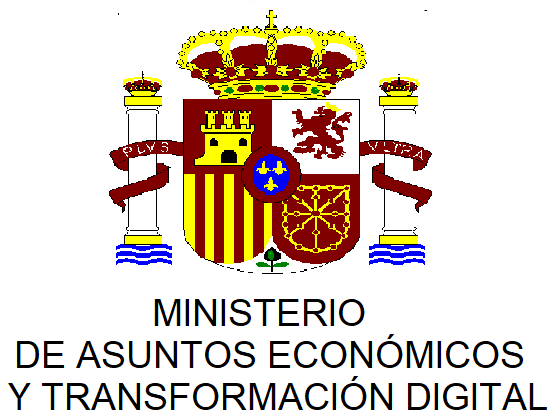 